Colegio santa María de Maipú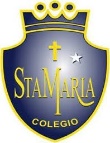 Departamento de artes, tecnología y música.Correo: musicaprimerciclo.smm@gmail.comCanal de YouTube: Departamento de Artes SMM                  Nivel: Kínder                  Link: https://youtu.be/9R9LYRbWhpkGuía de apreciación Nº9 Música RetroalimentaciónNombre_______________________________________ Curso: _______ Fecha: _______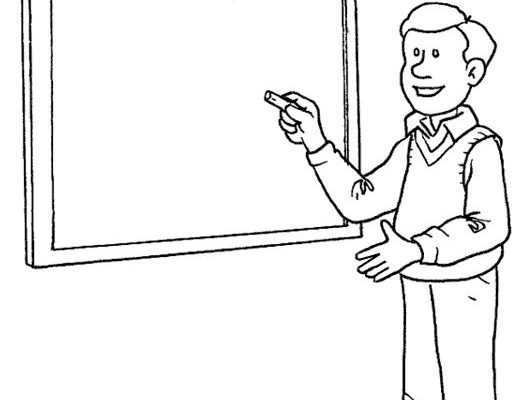 RespuestasActividad: une las notas musicales según el color que corresponda.	¡Ojo!, los colores están desordenados.DOREMIFASOLLASI